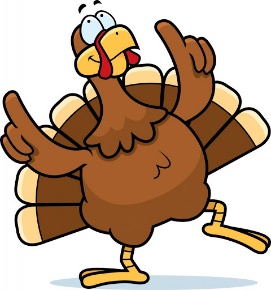 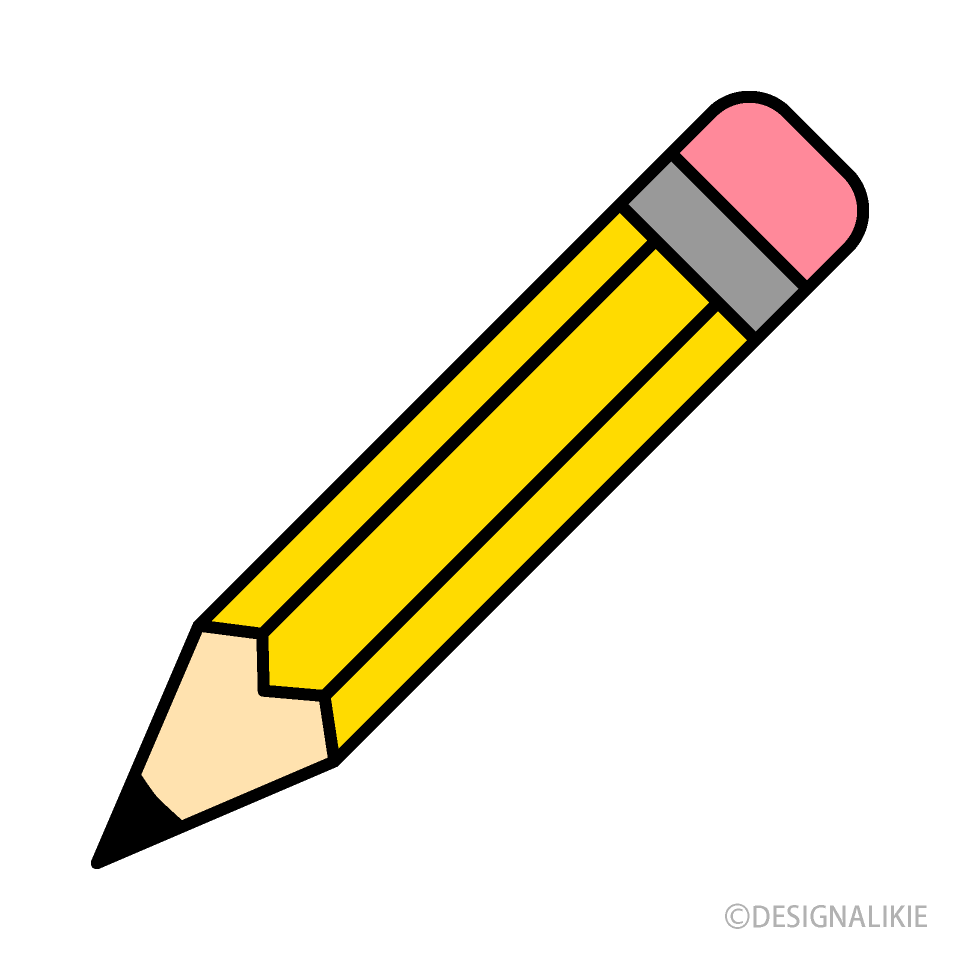 SundayMondayTuesdayWednesdayThursdayFridaySaturday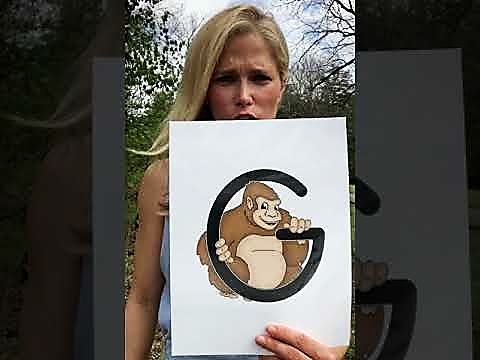 123456Letter: GNumber: 8Color: BrownShape: Star7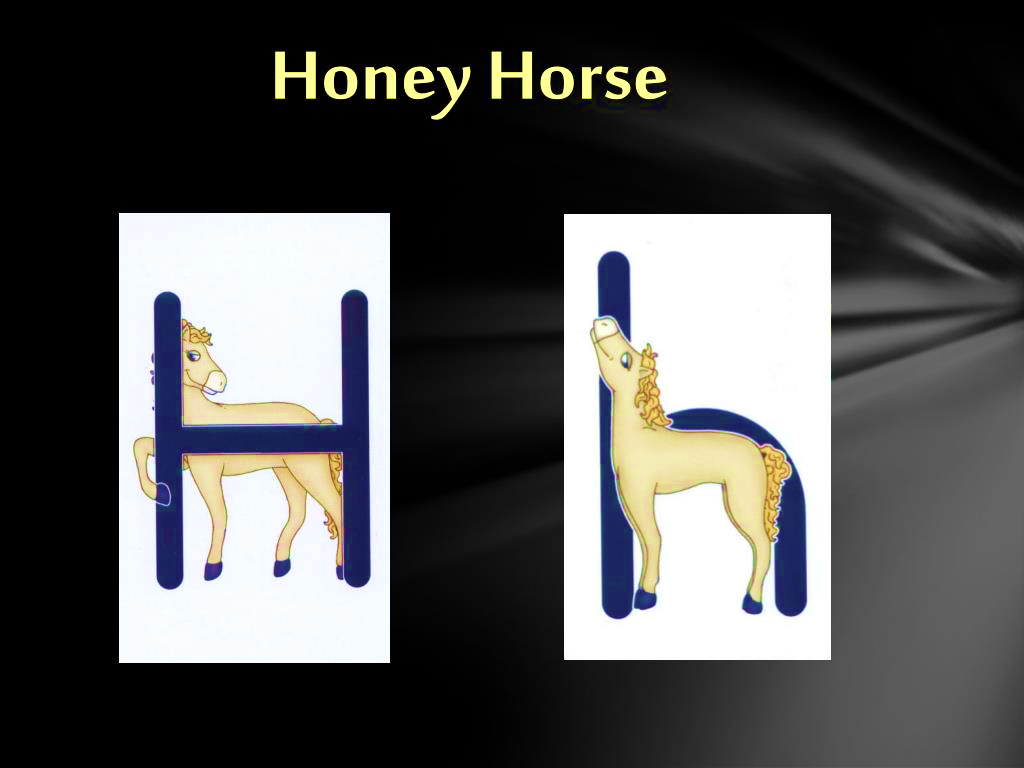 8No School9Letter: HNumber: 9Color: BlackShape: Heart1011121314151617181920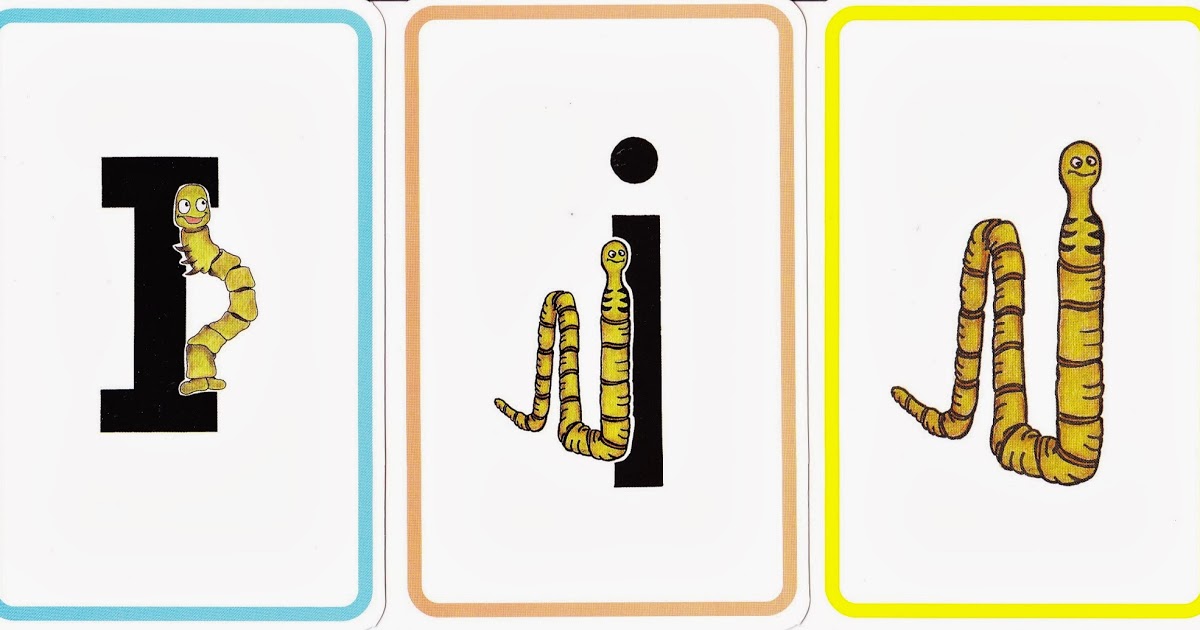 Letter: INumber: 10Color: WhiteShape: TrapezoidShow & Tell“Something I am Thankful For”Show & Tell“Something I am Thankful For”21222324252627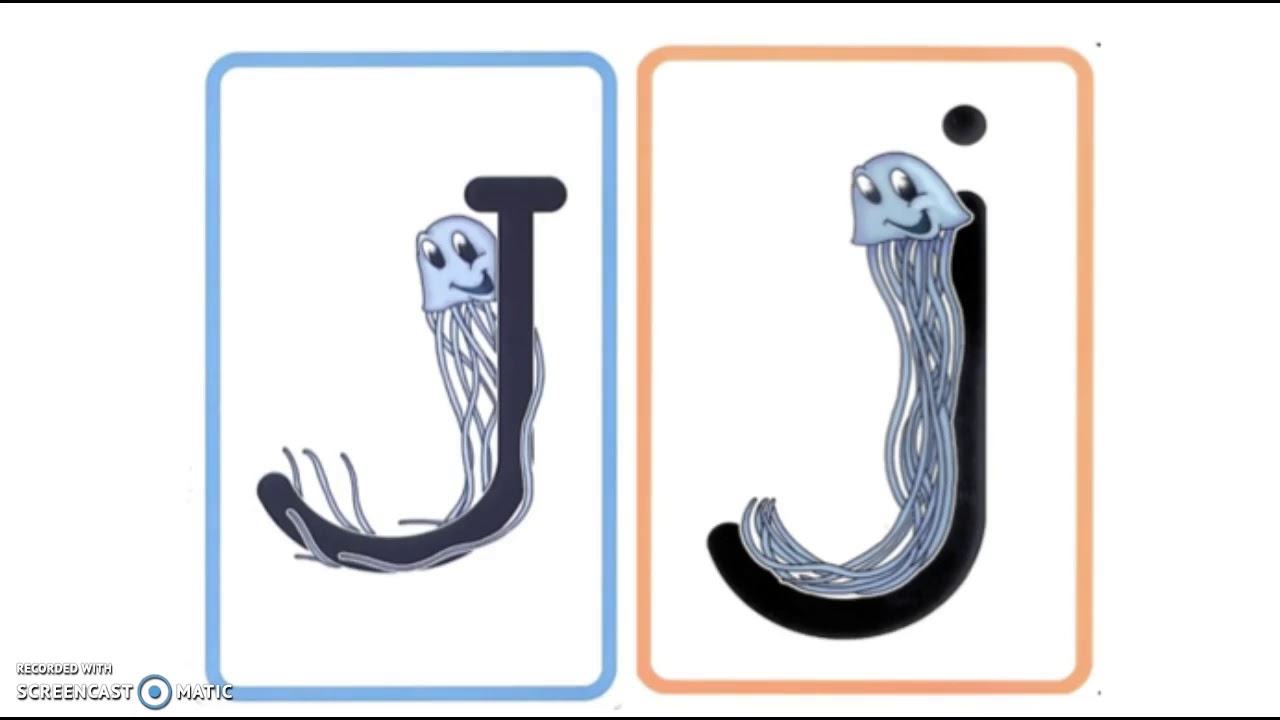 NoLetterThis Week282930Letter of the WeekJ